МИНИСТЕРСТВО ОБРАЗОВАНИЯ И НАУКИ РФГОУ ВПО «ОРЕНБУРГСКИЙ ГОСУДАРСТВЕННЫЙ ПЕДАГОГИЧЕСКИЙ УНИВЕРСИТЕТ»ИНСТИТУТ ПОВЫШЕНИЯ КВАЛИФИКАЦИИ И ПРОФЕССИОНАЛЬНОЙ ПЕРЕПОДГОТОВКИ РАБОТНИКОВ ОБРАЗОВАНИЯВЫПУСКНАЯ КВАЛИФИКАЦИОННАЯ РАБОТАна высшую категориюТЕМАМетодика организации и проведения учебно-полевых сборов с учащимися 10 класса.Выполнил:Хрыкин Алексей Викторович,учитель ОБЖ Совхозной СОШАдамовского районаРуководитель:Бузунов Виктор Петрович,ст. методист УМК ФК ОБЖИПК и ППРО ОГПУОренбург, 2012Содержание.Введение……………………………………………………………………….3 -4Методика организации учебно-полевых сборов.Законодательство об организации обучения граждан Российской Федерации в области обороны и подготовки по основам военной службы………………..5Инструкция об организации обучения граждан Российской Федерации начальным знаниям в области обороны и их подготовки по основам военной службы…………………………………………………………………………6 -10Цели и задачи учебно-полевых сборов……………………………………..11 -12Подготовка документации учебных сборов………………………………..13 - 14Подготовка учащихся и материальное обеспечение………………………15Методика проведения учебно-полевых сборов.Прибытие, размещение………………………………………………………16Постановка целей и задач…………………………………………………….16Этапы  проведения  учебно-полевых сборов……………………………….18 - 31Подведение итогов……………………………………………………………32Приложения.Приложение №1………………………………………………………………33Приложение №2………………………………………………………………34 – 39Приложение №3………………………………………………………………40 – 41Приложение №4………………………………………………………………42 -43Список используемой литературы………………………………………..44Введение.           В соответствии с Федеральным законом «О воинской обязанности и военной службы» от 28 марта 1998 года, от 31 декабря 1999 года №1441 «Об утверждении положения о подготовке граждан РФ к военной службе», приказа Минобороны и Минобразования и науки РФ от 24.02.2010 г. № 96/134 с учащимися 10 класса  общеобразовательных учреждений должны проводиться 5-и дневные учебно-полевые сборы.К участию  учебно-полевых сборах привлекаются все учащиеся, не имеющие освобождения по состоянию здоровья.Программой учебных сборов предусмотрено ознакомление учащихся с размещением и бытом военнослужащих, организацией караульной и внутренней службы, изучение элементов строевой, огневой, тактической, медицинской и физической подготовки.Организация проведения учебно-полевых сборов в Адамовском районе осуществляется, и проводятся на основании постановления главы администрации района, и приказа начальника  отдела образования о проведении учебно-полевых сборов и назначении должностных лиц на период сборов из числа преподавателей.	Вооруженные Силы РФ – замечательная школа труда и воинской выучки, мужества, патриотизма и товарищества.         Опыт показывает, что молодые люди трудно привыкают к правилам повседневной жизни в армии и на флоте.         Учебные сборы дают возможность юношам на базе воинской части приобрести практические навыки в объеме одиночной подготовки солдата, знания по организации размещения и быта военнослужащих, о назначении и составе суточного наряда, основ строевой подготовки, а также ознакомление с элементами огневой и тактической подготовки.         Пятидневные учебно-полевые сборы юношей 10 класса являются важнейшим заключительным этапом изучения основ военной службы первого года обучения. Основными целями и задачами учебно-полевых сборов являются:1. формирование морально – волевых качеств, осознание активной роли личности в становлении характера, умение проявлять решительность и настойчивость в преодолении трудностей;2. вырабатывать у юношей подтянутость, аккуратность, умение быстро выполнять команды; научить умелому использованию оружия;3. воспитывать верность боевым и трудовым традициям старшего поколения, преданность Отчизне, готовность к защите её свободы и независимости;4. приобрести практические навыки в объеме одиночной подготовки солдата.Прогнозируемые результаты:Закрепление материала полученного в процессе изучения на теоретических занятиях.Отработка практических навыков по учебным дисциплинам (строевая, огневая, тактическая, физическая подготовка ит.д.).Выполнение нормативов по видам подготовки.В изучении курса основ военной службы можно считать важным и необходимым то, что со школьной скамьи нужно готовить юношей к военной службе и морально, и психически, и физически. Будущие воины должны быть достойными преемниками и последователями героического прошлого нашего Отечества. Нельзя позволить превратить нашу доблестную армию в отряд непрофессиональных, неквалифицированных служивых. Это должны быть воины-граждане, воины-патриоты, преданные и умелые вооруженные защитники Отечества. Каждый из которых может занять достойное место в Вооруженных Силах Российской Федерации.Методика организации учебно-полевых сборовЗаконодательство об организации обучения граждан РФ в области обороны и подготовки по основам военной службы.Приказ Минобороны РФ и Министерства образования и науки РФ от 24 февраля 2010 г. N 96/134 "Об утверждении Инструкции об организации обучения граждан Российской Федерации начальным знаниям в области обороны и их подготовки по основам военной службы в образовательных учреждениях среднего (полного) общего образования, образовательных учреждениях начального профессионального и среднего профессионального образования и учебных пунктах"Во исполнение постановления Правительства Российской Федерации от 31 декабря 1999 г. N 1441 "Об утверждении Положения о подготовке граждан Российской Федерации к военной службе" (Собрание законодательства Российской Федерации, 2000, N 2, ст. 225; 2009, N 25, ст. 3064) приказываем:1. Утвердить Инструкцию об организации обучения граждан Российской Федерации начальным знаниям в области обороны и их подготовки по основам военной службы в образовательных учреждениях среднего (полного) общего образования, образовательных учреждениях начального профессионального и среднего профессионального образования и учебных пунктах (приложение к настоящему приказу).2. Контроль за выполнением настоящего приказа возложить на Генеральный штаб Вооруженных Сил Российской Федерации (Главное организационно-мобилизационное управление) и заместителя Министра образования и науки Российской Федерации Калину И.И.Министр обороны Российской Федерации	А. СердюковМинистр образования и науки Российской Федерации	А. ФурсенкоЗарегистрировано в Минюсте РФ 12 апреля 2010 г.Регистрационный N 16866Инструкция об организации обучения граждан Российской Федерации начальным знаниям в области обороны и их подготовки по основам военной службы в образовательных учреждениях среднего (полного) общего образования, образовательных учреждениях начального профессионального и среднего профессионального образования и учебных пунктахI. Общие положения1. Инструкция об организации обучения граждан Российской Федерации начальным знаниям в области обороны и их подготовки по основам военной службы в образовательных учреждениях среднего (полного) общего образования, образовательных учреждениях начального профессионального и среднего профессионального образования и учебных пунктах (далее именуется - Инструкция) разработана в соответствии с Федеральным законом от 28 марта 1998 г. N 53-ФЗ "О воинской обязанности и военной службе" (Собрание законодательства Российской Федерации, 1998, N 13, ст. 1475; N 30, ст. 3613; 2001, N 30, ст. 3061; 2002, N 21, ст. 1919; N 26, ст. 2521; N 30, ст. 3029, 3033; 2003, N 1, ст. 1; N 27, ст. 2700; 2004, N 18, ст. 1687; N 25, ст. 2484; N 35, ст. 3607; N 49, ст. 4848; 2005, N 14, ст. 1212; 2006, N 11, ст. 1148; N 29, ст. 3121 - 3123; N 41, ст. 4206; 2007, N 50, ст. 6241; 2008, N 52, ст. 6235; 2009, N 18, ст. 2149; N 26, ст. 3124), Законом Российской Федерации от 10 июля 1992 г. N 3266-1 "Об образовании" (Ведомости Съезда народных депутатов Российской Федерации и Верховного Совета Российской Федерации, 1992, N 30, ст. 1797; Собрание законодательства Российской Федерации, 1996, N 3, ст. 150; 2002, N 26, ст. 2517; 2004, N 35, ст. 3607; 2005, N 30, ст. 3111; 2007, N 1, ст. 21; N 17, ст. 1932; N 43, ст. 5084; N 49, ст. 6070), постановлениями Правительства Российской Федерации от 31 декабря 1999 г. N 1441 "Об утверждении Положения о подготовке граждан Российской Федерации к военной службе" (Собрание законодательства Российской Федерации, 2000, N 2, ст. 225; 2009, N 25, ст. 3064) и от 1 декабря 2004 г. N 704 "О порядке компенсации расходов, понесенных организациями и гражданами Российской Федерации в связи с реализацией Федерального закона "О воинской обязанности и военной службе" (Собрание законодательства Российской Федерации, 2004, N 50, ст. 5062; 2006, N 23, ст. 2525).2. Инструкция определяет:задачи обучения граждан Российской Федерации (далее именуются - граждане) начальным знаниям в области обороны и их подготовки по основам военной службы в образовательных учреждениях среднего (полного) общего образования, образовательных учреждениях начального профессионального и среднего профессионального образования (далее именуются - образовательные учреждения) и учебных пунктах;функции Минобрнауки России, Минобороны России, штабов военных округов и Балтийского флота (далее именуются - штабы военных округов (флота), органов исполнительной власти субъектов Российской Федерации, осуществляющих управление в сфере образования, военных комиссариатов субъектов Российской Федерации (далее именуются - военные комиссариаты), органов местного самоуправления, осуществляющих управление в сфере образования, командиров соединений и воинских частей, а также руководителей образовательных учреждений, начальников учебных пунктов в части обеспечения организации обучения граждан начальным знаниям в области обороны и их подготовки по основам военной службы;организацию обучения граждан начальным знаниям в области обороны и их подготовки по основам военной службы в образовательных учреждениях и учебных пунктах, в том числе порядок организации и проведения учебных сборов.II. Задачи обучения граждан начальным знаниям в области обороны и их подготовки по основам военной службы в образовательных учреждениях и учебных пунктах3. Задачами обучения граждан начальным знаниям в области обороны и их подготовки по основам военной службы являются:формирование морально-психологических и физических качеств гражданина, необходимых для прохождения военной службы;воспитание патриотизма, уважения к историческому и культурному прошлому России и ее вооруженным силам;изучение гражданами основных положений законодательства Российской Федерации в области обороны государства, о воинской обязанности и воинском учете, об обязательной и добровольной подготовке к военной службе, о прохождении военной службы по призыву и в добровольном порядке (по контракту), о пребывании в запасе, о правах, обязанностях и ответственности военнослужащих и граждан, находящихся в запасе;приобретение навыков в области гражданской обороны;изучение основ безопасности военной службы, устройства и правил обращения со стрелковым оружием, основ тактической, строевой подготовок, сохранения здоровья и военно-медицинской подготовки, вопросов радиационной, химической и биологической защиты войск и населения;практическое закрепление полученных знаний в ходе учебных сборов;проведение военно-профессиональной ориентации на овладение военно-учетными специальностями и выбор профессии офицера.III. Функции Минобрнауки России, Минобороны России, штабов военных округов (флота), органов исполнительной власти субъектов Российской Федерации, осуществляющих управление в сфере образования, военных комиссариатов, органов местного самоуправления, осуществляющих управление в сфере образования, командиров соединений и воинских частей, руководителей образовательных учреждений, начальников учебных пунктов в части обеспечения организации обучения граждан начальным знаниям в области обороны и их подготовки по основам военной службы4. Минобрнауки России:утверждает в соответствии с постановлением Правительства Российской Федерации от 24 февраля 2009 г. N 142 "Об утверждении Правил разработки и утверждения государственных образовательных стандартов" (Собрание законодательства Российской Федерации, 2009, N 9, ст. 1110) федеральные государственные образовательные стандарты среднего (полного) общего образования, федеральные государственные образовательные стандарты начального профессионального и среднего профессионального образования (далее именуются - федеральные государственные образовательные стандарты), предусматривающие обязательность получения гражданами начальных знаний в области обороны и их подготовки по основам военной службы;разрабатывает совместно с Минобороны России требования к учебно-материальной базе образовательных учреждений в части обеспечения получения гражданами начальных знаний в области обороны и их подготовки по основам военной службы*(1).5. Минобороны России:осуществляет руководство организацией обучения граждан начальным знаниям в области обороны и их подготовки по основам военной службы в учебных пунктах;анализирует состояние работы по проведению в Российской Федерации мероприятий, связанных с организацией обучения граждан начальным знаниям в области обороны и их подготовки по основам военной службы;проводит независимую экспертизу проектов федеральных государственных образовательных стандартов в части вопросов, касающихся подготовки граждан к военной службе;принимает необходимые нормативные правовые акты, регулирующие вопросы проведения конкурса среди субъектов Российской Федерации на лучшую подготовку граждан к военной службе, организацию и проведение призыва на военную службу*(2);анализирует эффективность обучения граждан начальным знаниям в области обороны и их подготовки по основам военной службы в образовательных учреждениях и учебных пунктах и разрабатывает предложения по совершенствованию этой работы;изучает, обобщает и распространяет передовой опыт проведения мероприятий, связанных с обучением граждан начальным знаниям в области обороны и их подготовкой по основам военной службы.8. Военные комиссариаты:участвуют в организации обучения граждан начальным знаниям в области обороны и их подготовки по основам военной службы в образовательных учреждениях и учебных пунктах;оказывают помощь органам исполнительной власти субъектов Российской Федерации, осуществляющим управление в сфере образования, в проведении профессиональной переподготовки и повышения квалификации педагогических работников, осуществляющих обучение граждан начальным знаниям в области обороны и их подготовку по основам военной службы;участвуют в совершенствовании учебно-материальной базы, необходимой для обучения граждан начальным знаниям в области обороны и их подготовки по основам военной службы;содействуют установлению, укреплению и расширению связей соединений и воинских частей с образовательными учреждениями и учебными пунктами в целях проведения учебных сборов с гражданами, проходящими подготовку по основам военной службы, и мероприятий по военно-патриотическому воспитанию граждан;организуют проведение учебно-методических сборов с руководителями и педагогическими работниками образовательных учреждений, осуществляющих обучение граждан начальным знаниям в области обороны и их подготовку по основам военной службы, и преподавателями учебных пунктов, а также должностными лицами военных комиссариатов, ответственными за подготовку граждан к военной службе;оказывают практическую и методическую помощь образовательным учреждениям в организации обучения граждан начальным знаниям в области обороны и их подготовки по основам военной службы;выявляют граждан, не получивших начальных знаний в области обороны и не прошедших подготовку по основам военной службы в образовательных учреждениях, и направляют их для обучения в учебные пункты, осуществляют контроль за их посещаемостью занятий в учебных пунктах*(4);осуществляют контроль за организацией их обучения начальным знаниям в области обороны и их подготовки по основам военной службы в учебных пунктах организаций;обобщают и анализируют результаты подготовки граждан по основам военной службы и военно-патриотического воспитания граждан, разрабатывают предложения по их совершенствованию;изучают, обобщают и распространяют передовой опыт организации обучения граждан начальным знаниям в области обороны и их подготовки по основам военной службы;представляют в установленном порядке сведения об организации обучения граждан начальным знаниям в области обороны и их подготовки по основам военной службы в штабы военных округов (флота).9. Органы местного самоуправления, осуществляющие управление в сфере образования:организуют обучение граждан начальным знаниям в области обороны и их подготовку по основам военной службы в муниципальных образовательных учреждениях среднего (полного) общего образования;10. Командиры соединений и воинских частей:оказывают практическую помощь образовательным учреждениям, предоставляют им для проведения занятий объекты учебно-материальной базы;оказывают методическую помощь в проведении занятий по вопросам обучения граждан начальным знаниям в области обороны и их подготовки по основам военной службы, в том числе в ходе учебных сборов;осуществляют подготовку военнослужащих для участия в проведении учебных сборов;организуют в период проведения учебных сборов на базе соединения (воинской части) проведение занятий по огневой, строевой, тактической, физической подготовке, радиационной, химической и биологической защите войск, основам сохранения здоровья и военно-медицинской подготовке, знакомят граждан с жизнью и бытом военнослужащих, с вооружением и военной техникой подразделений;обеспечивают участников учебных сборов стрелковым оружием и боеприпасами для проведения стрельб в установленном порядке;осуществляют контроль за выполнением требований безопасности при проведении занятий и стрельб.ЦЕЛИ УЧЕБНО-ПОЛЕВЫХ СБОРОВ :-  подготовка юношей к службе в Вооруженных Силах Российской Федерации, выполнению ими конституционного долга по защите Отечества;-   закрепление теоретических знаний, полученных на занятиях по ОБЖ в школе, приобретение практических навыков, необходимых для быстрой адаптации с поступлением на военную службу;-   воспитание у юношей гордости за Вооруженные Силы, готовности к службе в их рядах и защите своей Родины;- воспитание коллективизма, дружбы и войскового товарищества;ЗАДАЧИ УЧЕБНО-ПОЛЕВЫХ СБОРОВ:-дать возможность юношам на базе воинской части приобрести практические навыки в объеме одиночной подготовки солдата;-дать знания по организации размещения и быта военнослужащих, о назначении и составе суточного наряда, основ строевой подготовки, элементов огневой и тактической подготовки;- сформировать морально-психологические и физические качества, необходимые для прохождения военной службы;-проводить военно-профессиональную ориентацию на овладение военно-учетной специальностью.Подготовка документации.          Для обеспечения организованного проведения учебно-полевых сборов с учащимися 10 класса производится оформление  необходимой документации: приказы по району, по школе, инструктажи учащихся, проводятся родительские собрания, В приказе  начальника отдела образования определяется должности командного состава на сборах, ответственность лиц, организующих данное мероприятие, их действия по реализации поставленных задач. Директора ОУ издают приказ по школе  для сопровождения и проведения занятий на учебных сборах согласно приказа начальника отдела образования. Преподаватели ОБЖ школ проводят инструктажи  с учащимися убывающими на 5-и дневные учебные сборы, под роспись в специальный журнал или лист (приложение №1). Инструкции (приложение №2) должны учитывать и содержать весь объем мер безопасного пребывания на сборах. Ознакомление родителей с условиями прохождения  их детьми учебно – полевых сборов, организацией обучения и быта, производится на родительских собраниях. Обязательное прохождение медицинского осмотра учащихся накануне проведения учебно-полевых сборов позволяет выявить учащихся годных или ограниченно годных при выполнении нормативов по физической подготовке на учебных сборах, для документального подтверждения заполняется специальный документ в виде заявки.Заявкана участие в пятидневных учебно-полевых сборах в войсковой части 68545 г. Ясный юношей 10 класса .  Школа: МБОУ «Совхозная СОШ»Руководитель:Список команды:              К  сборам  допущено _______________ человек                                     Врач __________________________                                                  Директор школы________________Важное значение  при подготовке к сборам имеет написание план – конспектов (приложение №3) проводимых занятий. Каждый преподаватель согласно приказу по отделу образования готовит  свои занятия по количеству проводимых часов. В план - конспектах необходимо указать цели и задачи, методы и средства их выполнения.Для того, чтобы учащиеся видели результат пребывания на учебно- полевых сборах, на каждого заводится оценочный лист, где отображается вся информация об участнике сборов: Ф.И.О., сроки прохождения, результаты по (предметам) видам, заверяются начальником сборов. После выполнения контрольных занятий и  подведения итогов оценочный лист  остается у учащегося .После завершения учебных сборов проводится подведение итогов на семинарах и методических объединениях учителей физкультуры и ОБЖ, где подробно и детально рассматриваются все моменты и вопросы связанные с учебными сборами. Весь материал по сборам сдается в методический кабинет.Подготовка учащихся и материальное обеспечение         Для проведения учебно-полевых сборов учащиеся готовят   имущество, обеспечивающее соблюдение правил личной гигиены и сохранения здоровья, принадлежностей и средства для проведения занятий.	Одежда должна соответствовать погодным условиям и  температурному режиму данного времени, а также видам деятельности. Необходимый минимум принадлежностей и средств  обеспечения бытовых потребностей необходим каждому ученику в индивидуальном порядке. Средства гигиены имеют особое значение, так как большая часть занятий проводится в природных условиях (тактическая, строевая, огневая подготовка, ЗОМП). Списокличного имущества  учащегося для учебно-полевых сборов:1. Одежда и обувь для полевых занятий (военная форма, берцы).2. Спортивная одежда, обувь (спортивные брюки, шорты, кеды).3. Теплая одежда (куртки, бушлаты).4. Головной убор5.  Носки – 2-3 пары.6. Туалетные принадлежности:туалетная бумага;мыло;зубная паста, зубная паста;полотенце.
7. Нитки с иголкой. 8.Фляжка. 9.Тетрадь,  ручка, карандаш.10. Противогаз.11. Макет автомата.ЗАПРЕЩАЕТСЯбрать с собой:- ценные вещи (магнитофон, сотовый телефон, деньги);- ножи, вилки;- открывалки;- стеклянную посуду;- другие колющие и режущие предметы.II.  Методика проведения учебно-полевых сборов          Сборы проводятся  по 35 часовой программе из расчета 7 учебных часовв день при продолжительности учебного часа 45 минут.Утверждаю                                                  СогласованоНачальник РОО _________                     Военный комиссар________«____»_________________                         «____»___________________Примерный учебный план                                                                                  проведения пятидневных учебно-полевых сборов с учащимися 10 класса образовательных учреждений Адамовского района                                             в период с______ по ___________   года в г. ЯсныйНачальник учебных сборов: ______________ 	Начальник штаба учебных сборов: ___________1. Для проведения сборов создаются учебные взвода в зависимости от общего числа  учащихся 10 класса Адамовского района.            По прибытии в воинскую часть в течение определенного времени согласно расписания производится размещение личного состав в казарменном помещении, назначается внутренний наряд и т.д.. Доводятся цели и задачи учебных сборов.2.Управление сборами:Начальник учебных сборов.Начальник штаба учебных сборов.Заместитель начальника учебных сборов по воспитательной работе.Заместитель начальника сборов по тылу.Командиры взводов (преподаватели ОБЖ)Начальник по физической подготовке учебных сборов (учитель физкультуры).Заместители командиров взводов учебных сборов (учащиеся).Командир отделения  (учащиеся).3. Обязанности должностных лиц сборов.Начальник сборов руководит подготовкой проведением сборов. Онотвечает за своевременную разработку планирующих документов,материальное обеспечение сборов и подготовку должностных лиц к ихпроведению; организацию и состояние учебной и воспитательной работы,дисциплину, морально- психологическое состояние участников сборов,организацию питания. Состояние здоровья учащихся, соблюдение мербезопасности и поддержание общественного порядка на территории сборов.Начальник штаба сборов разрабатывает план подготовки и проведениясборов, организационно-методические указания, расписание занятий,инструкции по технике безопасности, распорядок дня, определяет порядокиспользования учебно-материальной базы, организует и проводитметодические занятия с преподавателями ОБЖ, контролирует выполнениепрограммы, расписание занятий.Заместитель начальника сборов по воспитательной работе несетответственность за организацию и ведение патриотического воспитанияучащихся, их дисциплину и морально-психологическое состояние.Ведет патриотическую и культурно-просветительскую работу среди юношей,заботится о их здоровье и питании.Заместитель начальника сборов по тылу отвечает за материальноеобеспечение сборов и охрану окружающей среды. Он организует питание,медицинское обеспечение.Командир взвода отвечает за здоровье учащихся, их воспитание,морально-психическое состояние, выполнение установленного распорядкадня. Командир взвода обязан : знать фамилию, имя, год рождения каждогоюноши, их деловые качества, проводить с ними воспитательную работу,вести именной список взвода, заботиться о подчиненных, вникать в ихнужды, требовать и строго следить за соблюдением дисциплины, еговнешним видом, выполнением правил ношения установленной формыодежды, выполнение требований безопасности на сборах, принимать меры ксохранению имущества взвода. Проводить плановые занятия с взводом.Командир отделения является непосредственным начальником для всеголичного состава отделения и подчиняется командиру взвода и егозаместителю. Он отвечает за своевременное прибытие на занятия,дисциплину, внешний вид. Командир отделения ведет список отделения,следит за распорядком дня и внутренним порядком в отделении, постояннодолжен знать, где находятся и чем заняты его подчиненные.4. Проведение учебно-полевых сборов осуществляется на базе войсковой части 68545 в г. Ясный, (возможно проведение сборов на базе ОУ района)Подготовку и проведение сборов  условно разделяем на несколькоэтапов:- подготовительный;- основной.Подготовительный этап  начинается с момента изучения учащимисяраздела программы «Вооружённые Силы РФ - защитники нашего Отечества»в 10-х классах. На этом этапе происходит формирование интереса к будущимпрактическим занятиям, желание юношей участвовать в них. Это достигаетсятем, что юноши 10 класса привлекаются к участию во всех мероприятиях военно-патриотической направленности: посещения музеев (школьные, районный), экскурсии в воинскую часть, встречи с ветеранами ВОВ и участниками локальных войн,  игра «Зарница», Пост №1, турниры, КВНы, учебно-полевые сборы и т.д.Работа с родителями проводится на родительских собраниях и в частных беседах. При этом родителям представляется вся информация об учебно-полевых сборах: быт, распорядок дня, программа сборов, Работа по составлению документации включает:- составление списков учащихся, привлекаемых к учебно-полевым сборам,- разработку программы сборов и расписания занятий на весь период сборов,- разработку план - конспектов проведения занятий;- распределение по подразделениям: рота, взводы, отделения (составление списочного состава),- назначение ЗКВ и КО;- издание приказа о проведении учебно-полевых сборов;-составление медицинской заявки;- нормативы для контрольных упражнений Нормативы для учащихся 10 классов на учебно-полевых сборах   Адамовского района в период с _________ по ___________________ года.Физическая подготовкаНеполная разборка, сборка автомата АКМЗащита от ОМПМедицинская подготовка, организация занятий и меры безопасности при проведении учебных сборов, размещение и быт военнослужащих, уставы ВС РФ оценивается как зачет.Подготовка учебно-материальной базы сборов включает :-подготовку личного имущества учащихся;- подготовку учебного оружия к сборам (макет  автомата, пневматические винтовки, учебные  гранаты);- подготовку учебной и методической литературы, план - конспектов;- подготовку формы одежды (военная, спортивная);- оборудование мест несения службы (внутренний наряд, караул).Основной этап проведения сборовКаждый день учебно-полевых сборов начинается с подъема, зарядки, умывания, заправки постелей утреннего осмотра и с построения на развод, доклада командира взвода о готовности к занятиям, отсутствующих и т.д., доведения плана занятий на предстоящий день согласно распорядку дня учебных сборовРаспорядок днядля учащихся 10 класса ОУ Адамовского р-на на учебно-полевых сборах  по  основам военной службы с________ по ___________ года в г. ЯсныйПримерный учебный план  сборов состоит из расписания занятий в течение дня в объеме 7 часов ежедневно (6 часов до обеда и 1 час после обеда).   Расписание занятий на военно-учебных сборах ___________года      1 деньРасписание занятий на военно-учебных сборах ___________ года    2 деньРасписание занятий на военно-учебных сборах ___________ года     3 деньРасписание занятий на военно-учебных сборах ___________ года    4 деньРасписание занятий на военно-учебных сборах ___________ года   5 деньПри выполнение контрольных занятий командир взвода вносит результаты учащихся в оценочную ведомость,  после чего сдаёт начальнику штаба для подведения итогов.Оценочный листучащегося ___________________,  ________________________________СОШВ период с _____ по ___________ года прошел практическое обучение на пятидневных учебно-полевых сборах сборах по ОВС и физической подготовке, получил следующие оценки по дисциплинам:	После занятий по распорядку  дня проводятся спортивно-массовые  и военно-патриотические  мероприятия.Примерный учебный план военно-патриотического воспитания при                                                                                 проведении  пятидневных военно-учебных сборов с учащимися 10 класса образовательных учреждений Адамовского района                                             в период _________ по ____________ года в г. ЯсныйПлан спортивно-массовой работы проведения пятидневных учебно-полевых сборов с учащимися 10 класса образовательных учреждений Адамовского района в период с _______ по ___________ года в г. ЯсныйВо время проведения учебно – полевых сборов в казарменном помещении несет службу внутренний наряд в составе: дежурный по роте и дневальные (3-4 учащихся в зависимости от общего количества учащихся). Утверждается распорядок дня для суточного наряда, изучаются обязанности лиц заступающих во внутренний наряд  (приложение № 4), организовывается несение караульной  службы (по возможности). Из числа преподавателей назначается дежурный по сборам, который выполняет  обязанности дежурного в течение суток по графику.График дежурства  преподавателей на учебно – полевых  сборах с учащимися 10 класса ОУ Адамовского района на базе войсковой части с _____ по ___________ года  – дежурным по учебным сборам (дежурным по полку)	                                                       Прием, сдача дежурства : 7.50 – 8.00Подведение итогов учебных сборов.Подведение итогов проводится на 5 день учебных сборов. За время учебно-полевых сборов выявляются лучшие  учащиеся  показавшие отличные результаты по всем видам военной подготовки с вручением им на общем построении почетных грамот. Поощряются  педагоги активно участвовавшие в организации и проведении учебно-полевых сборов. Награждение производится на  строевом плацу воинской части. Завершается церемония награждения прохождением торжественным маршем и прохождением с песней, повзводно или в составе роты (в зависимости от количества учащихся).После прибытия автобусов, в полном составе учащиеся 10 класса и преподаватели  Адамовского района отправляются домой  на Родину. Все учащиеся   прошедшие подготовку на учебных сборах оформляются  в список  по  школе, как прошедших подготовку по основам военной службы. Один  экземпляр сдаётся в отдел образования, второй в военный комиссариат.Списокучащихся 10 класса МБОУ «__________________СОШ» прошедших подготовку на учебно-полевых сборах в ______ году.	Директор школы:________________За все время проведения учебных сборов  юноши Адамовского района приобрели практические навыки в объеме одиночной подготовки солдата, знания по организации размещения и быта военнослужащих, о назначении и составе суточного наряда, основ строевой подготовки и ознакомились с элементами огневой и тактической подготовки.Пятидневные учебные сборы являются для юношей заключительным этапом изучения основ военной службы первого года обучения.Учащиеся по итогам прохождения учебных сборов показывают высокие результаты, с достоинством и честью выдерживают все испытания. Проходят проверку на зрелость, готовность стать настоящим Защитником Отечества. Что подтверждается благодарственными письмами и почетными грамотами во время службы в ВС РФ многими ребятами.Количество учащихся 10 классов Адамовского района прошедших подготовку по основам военной службы в г. Ясный на базе 13 дивизии РВСН с 2002  по 2012 год.                                                        Приложенияприложение № 2МЕРЫ БЕЗОПАСНОСТИ ПРИ ПРОВЕДЕНИИ СБОРОВМЕРЫ БЕЗОПАСНОСТИ ПРИ ПРОВЕДЕНИИ СТРЕЛЬБ ИЗ АВТОМАТА КАЛАШНИКОВА.         Стрельбы боевым патроном из автомата (карабина) проводятся только на оборудованных войсковых стрельбищах и тирах под руководством опытных офицеров. В тире и на стрельбище запрещается:производить стрельбу из неисправного оружия и при поднятом белом флаге;брать или трогать на огневом рубеже оружие или подходить к нему без команды
руководителя стрельбы;заряжать оружие до команды руководителя стрельбы;прицеливаться и направлять оружие в стороны и тыл, а также в людей;выносить заряженное оружие с огневого рубежа;находиться на огневом рубеже посторонним, кроме стреляющей смены;оставлять где бы то ни было заряженное оружие или передавать его другим лицам без
разрешения руководителя стрельбы;производить стрельбу не параллельно директрисе (направлению)          стрельбища (тира);стрелять в тире одновременно из разных видов оружия;от сигнала (команды) «ОГОНЬ!» до сигнала (команды) «ОТБОЙ!» кому бы то ни было
находиться на огневом рубеже. НА ЗАНЯТИЯХ ПО ОГНЕВОЙ ПОДГОТОВКЕ ЗАПРЕЩАЕТСЯ:стрелять боевыми и малокалиберными патронами в тире или на стрельбище, которые не
обеспечивают мер безопасности;производить стрельбу из неисправного оружия;вести стрельбу при поднятом белом флаге;брать в руки, трогать на огневом рубеже оружие или подходить к нему без команды
руководителя;заряжать оружие всеми видами патронов до команды руководителя;прицеливаться и направлять оружие в сторону и тыл, а также в людей и животных, в каком
бы состоянии (заряжено или нет) оружие ни находилось;прицеливаться в мишени даже из незаряженного оружия, если в направлении их находятся люди или животные;выносить заряженное оружие с огневого рубежа;находиться на огневом рубеже посторонним (всем кроме стреляющей смены);оставлять где бы то ни было заряженное оружие или передавать его другим без команды руководителя;стрелять не параллельно направлению стрельбища;стрелять в тире одновременно из разных видов оружия;находиться на огневом рубеже кому бы то ни было от сигнала «Отбой» до сигнала «Огонь»;трогать неразорвавшиеся гранаты, снаряды и другие взрывоопасные предметы.в случае хищения оружия и боеприпасов предусматривается уголовная ответственность. НА ЗАНЯТИЯХ ПО ТАКТИЧЕСКОЙ ПОДГОТОВКЕиспользование   холостых  сигнальных  патронов   и   взрывпакетов   разрешается  только военнослужащим, принимающим участие в занятии, и преподавателю ОБЖ.стрельбу холостыми патронами разрешается вести только из боевого оружия.При этом запрещается:использовать боевые патроны и производить стрельбу всякого вида патронами из учебного  и самодельного оружия;прицеливаться и направлять оружие в стороны и тыл, а также в людей и животных, в каком бы состоянии оружие ни находилось;стрелять холостыми патронами;бросать взрывпакеты;прикасаться к оборванным или низковисящим проводам электрических и высоковольтных линий электропередач;разводить костер без разрешения руководителя.При перевозке учащихся используется только специально оборудованный транспорт.Перевозка учащихся в кузове грузового автомобиля без сопровождения не менее чем двух взрослых запрещается!При обучении учащихся действиям солдата в бою соблюдать меры предосторожности:при    передвижении     шагом,    бегом,    перебежками,   переползанием,    остерегаться повреждающих предметов на местности (осколков стекла,  металлических предметов, проволоки, растений и др.);в случае преодоления препятствий, инженерных заграждений (колючая проволока, рвы, овраги, ручьи, канавы);во время метания учебных гранат броски осуществлять в направлении безопасном для  окружающих;во время рытья и оборудования окопа соблюдать правила безопасного обращения с шанцевым  инструментом  (все  движения  лопаты   направлять  в  сторону   от  себя  и окружающих). ПРАВИЛА ДОРОЖНОГО ДВИЖЕНИЯПри передвижении к месту проведения учебных сборов в пешем порядке учащиеся обязаны соблюдать правила безопасности дорожного движения для пешеходов;Выполнять распоряжения руководителя во время передвижения;Двигаться организованной колонной;Не отставать, не обгонять колонну;Не выходить из строя без разрешения руководителя;Передвигаться по тротуарам и пешеходным дорожкам, придерживаясь правой стороны, не создавая помех окружающим;Переходить дорогу в установленных местах: по пешеходным переходам, на перекрёстках, при необходимости, в местах хорошего обзора дороги во всех направлениях только по общей команде руководителя;При отсутствии тротуара осуществлять движение по обочине проезжей части, соблюдая все меры предосторожности, выполняя распоряжения руководителя;При передвижении к месту сборов на общественном, школьном или личном  транспорте соблюдать правила безопасности при посадке, высадке.Использовать ремни безопасности, держаться за поручни.В опасных (аварийных) ситуациях принимать меры защиты.При пожаре - сообщить водителю, покинуть транспортное средство через аварийный выход, помочь пострадавшим.При падении транспортного средства в водоем      задержать дыхание, разбить окно, покинуть транспорт, выплывать к берегу, оказать само- и взаимопомощь.ПРАВИЛА ПОВЕДЕНИЯ НА ТЕРРИТОРИИ ВОЙСКОВОЙЧАСТИ И ОБЩЕСТВЕННЫХ МЕСТАХВо время прохождения учебных сборов учащиеся обязаны соблюдать установленный на территории войсковой части надлежащий порядок.Передвигаться по территории по тротуарам и дорожкам, не ходить по газонам, не загрязнять бордюры, тротуары, плац.Не сорить, выбрасывать мусор только в специально отведённые для этого места.Не повреждать зелёные насаждения.Не создавать помех военнослужащим гарнизона в передвижениях, построениях.Не выходить на проезжую часть.Не подходить к охраняемым военным объектам.Соблюдать правила этикета и вежливого обращения с окружающими.Не употреблять в разговоре с окружающими ненормативную лексику,  что позволит исключить возникновение конфликтных ситуаций.При посещении клуба войсковой части, учебные классы, столовой, соблюдать дисциплину, чистоту и установленный порядок.В казарме поддерживать чистоту и порядок. Категорически запрещается пользоваться  открытым огнём (спички, зажигалки).Пользуясь умывальником и туалетом соблюдать чистоту и порядок.Постоянно находиться в составе своего взвода. Никуда не отлучаться без разрешения командира взвода.При возникновении плохого самочувствия, заболевания, получения травмы учащийся немедленно докладывает   руководителю (командиру взвода, командиру роты, начальнику сборов, дежурному по роте), после чего ими принимаются необходимые меры по оказанию медицинской помощи, доставка в медицинский пункт, лечебное учреждение.Посещение торговых точек разрешается только в свободное от занятий время в случае крайней необходимости, под руководством командира взвода, малыми группами (2-3 человека). Самостоятельные уходы за покупками запрещаются.Соблюдать правила электробезопасности. Не подходить к электрощитовым установкам, оборванным        электропроводам,    к    открытым    люкам    коммуникаций.    Пользуясь электроприборами, механизмами соблюдать осторожность.В     случае     несоблюдения     данных     правил     поведения     учащимся     объявляются  дисциплинарные взыскания (замечание, выговор), отправка со сборов. ПРАВИЛА ОБРАЩЕНИЯ С ВОЕННЫМ И ДРУГИМ ИМУЩЕСТВОМКаждый учащийся на время учебных сборов получает в пользование военное имущество и использует его  по назначению.  Кровать, тумбочку для хранения предметов  первой необходимости, табурет, постельное бельё и принадлежности.Для проведения учебных занятий - компасы, МП лопаты, боевое оружие (АКМ), другое имущество.В столовой - посуду, столовые приборы.В учебных классах - тренажёры, стенды, оборудование.Учащиеся имеют на сборах собственное имущество.Каждый участник сборов отвечает за сохранность, доверенного ему имущества.При   получении   постельных   принадлежностей   и   другого   имущества,   проверяет  их исправность и комплектность под роспись.По окончании учебных сборов осуществляет сдачу ответственному лицу полученного имущества.В случае халатного обращения с военным и личным имуществом других лиц, его порчи или хищении, участник сборов может быть привлечён к материальной ответственности.                                      ОТВЕТСТВЕННОСТЬ ЗА УПОТРЕБЛЕНИЕ СПИРТНЫХ НАПИТКОВ И НАРКОТИЧЕСКИХ ВЕЩЕСТВВо время проведения учебных сборов запрещается употребление спиртных напитков и наркотических веществ.Учащиеся, замеченные в употреблении вышеуказанных веществ, отправляются со сборов и привлекаются к административной (уголовной) ответственности. ОТВЕТСТВЕННОСТЬ ЗА САМОВОЛЬНОЕ ОСТАВЛЕНИЕ УЧЕБНЫХ СБОРОВУчащиеся, прибывшие для участия в учебных сборах, находятся на территории войсковой части в течении пяти дней.Учащимся  запрещается  отлучаться  с  места  проведения  учебных  сборов до  их окончания без уважительных причин.Уважительными   причинами   оставления   сборов   являются   заболевание,   неотложные семейные обстоятельства.Учащийся оставляет учебные сборы по уважительной причине только по прибытии за ним родителей,  или представителя администрации  школы в которой он обучается  под расписку и предъявлении документа, удостоверяющего личность (паспорт).В случае самовольного оставления сборов, учащийся объявляется в розыск ОВД. При обнаружении,  подлежит отправлению  со  сборов  до  их  окончания  с  выставлением неудовлетворительной оценки и административной ответственности.Самовольным оставлением сборов считается ситуация, если при построении взводов кто - либо    из    учащихся    отсутствует    без    уважительной         причины     и    является ЧРЕЗВЫЧАЙНЫМ ПРОИСШЕСТВИЕМ. ЛИЧНАЯ ОТВЕТСТВЕННОСТЬ ЗА СОБСТВЕННЫЕ ДЕНЕЖНЫЕ    СРЕДСТВА, ЦЕННЫЕ ВЕЩИ, ОДЕЖДЫ И ОБУВИДля участия в учебных сборах учащиеся берут с собой из дома вещи, необходимые для жизнедеятельности: одежду, головные уборы, обувь, туалетные принадлежности.Питание и проживание, снабжение питьевой водой учащихся во время проведения сборов обеспечивает войсковая часть.Каждый   учащийся   несет   личную   ответственность   за   правильное   хранение, использование и сохранность личных вещей.Учащимся не рекомендуется иметь с собой предметы и вещи, представляющие большую материальную   ценность:   дорогую   одежду,   обувь,   сотовый   телефон,   фотоаппарат, аудиотехнику, большие суммы денег и др.В случае повреждения, потери, других ситуаций, связанных с причинением ущерба личному имуществу учащихся, руководство сборов принимает все необходимые меры, но материальной ответственности не несёт.Приложение № 3План -конспект: Защита от оружия массового поражения.Тема: Средства индивидуальной защиты                                                                                                            Цель: Отработать навыки умелого и правильного использования средств защиты военнослужащими. Выполнение нормативов №№ 1,2,4Время: 45 минут МТО: Противогаз, ОЗК, автомат Калашникова                                                                                                                                                                   Заблаговременное надевание ОЗК (плащ в рукава) на незараженной местности проводят по команде «Плащ в рукава, чулки, перчатки надеть. Газы.»Ход занятия.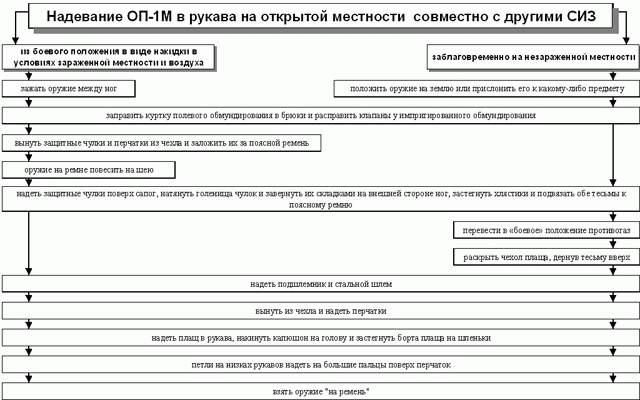 Снятие ОЗК зараженного ОВ или БА (БС) при ношении плаща надетым в рукава, проводят на незараженной местность по команде «Защитный комплект снять». При снятии ОЗК обращать внимание на то, чтобы открытыми участками тела не касаться его внешней (зараженной) стороны.Норматив № 4на открытой местности  / в укрытиях           «5»                      «4»                   «3»или закрытой машине	                                        в/с	                     3.00/4.30	3.20/5.00	     4.00/6.00	         отд.	                     3.30/5.10	3.50/5.40	     4.30/6.40	         рота	                       4.00/5.40         4.20/6.10	     5.10/7.20Подведение итогов. Характерные ошибки, их устранение.Приложение № 4Обязанности лиц суточного наряда Назначение суточного наряда роты, его состав и вооружение Суточный наряд назначается для поддержания внутреннего порядка, охраны личного состава, вооружения, военной техники и боеприпасов, помещений и другого военного имущества воинской части (подразделения), контроля  за состоянием дел в подразделениях и своевременного принятия мер по предупреждению правонарушений. В суточный наряд роты назначаются:дежурный по роте; дневальные по роте.Количество смен дневальных в ротах определяется командиром полка.Число дневальных в указанных случаях определяется исходя из условий размещения подразделений, обеспечения охраны и поддержания внутреннего порядка. . Все лица суточного наряда должны знать, точно и добросовестно исполнять свои обязанности, настойчиво добиваясь соблюдения распорядка дня и других правил внутреннего порядка. Без разрешения дежурного по полку лица суточного наряда не имеют права прекращать или передавать кому-либо исполнение своих обязанностей.. Все дежурные и их помощники должны иметь на левой стороне груди (левом рукаве) нагрудный знак (нарукавную повязку из красной ткани) с соответствующей надписью. Нагрудный знак (нарукавную повязку) сменяемый дежурный передает заступающему дежурному после доклада дежурных о сдаче и приеме дежурства. Дежурные и дневальные по подразделениям вооружаются штыками-ножами в ножнах. Штык-нож должен находиться на поясном ремне с левой стороны на ширину ладони от пряжки.  Дневальный по роте назначается из солдат. Разрешается назначать дневальным по роте сержантов и старшин, проходящих военную службу на воинских должностях солдат. Дневальный по роте отвечает за сохранность находящихся под его охраной оружия, шкафов (ящиков) с пистолетами, ящиков с боеприпасами, имущества роты и личных вещей солдат и сержантов. Дневальный по роте подчиняется дежурному по роте. Очередной дневальный по роте несет службу внутри казарменного помещения у входной двери, вблизи комнаты для хранения оружия. Он обязан:  никуда не отлучаться из помещения роты без разрешения дежурного по роте; постоянно наблюдать за комнатой для хранения оружия;  не пропускать в помещение посторонних лиц, а также не допускать выноса из казармы оружия, боеприпасов, имущества и вещей без разрешения дежурного по роте;  немедленно докладывать дежурному по роте обо всех происшествиях в роте, о нарушении уставных правил взаимоотношений между военнослужащими роты, замеченных неисправностях и нарушениях требований пожарной безопасности, принимать меры к их устранению; будить личный состав при общем подъеме, а также ночью в случае тревоги или пожара; своевременно подавать команды согласно распорядку дня; следить за чистотой и порядком в помещениях и требовать их соблюдения от военнослужащих; не позволять военнослужащим в холодное время, особенно ночью, выходить из помещения неодетыми;  следить за тем, чтобы военнослужащие курили, чистили обувь и одежду только в отведенных для этого помещениях или местах;  по прибытии в роту прямых начальников от командира роты и выше и дежурного по полку подавать команду «Смирно»; по прибытии в роту других офицеров роты, а также старшины роты и военнослужащих не своей роты вызывать дежурного. Например: «Дежурный по роте, на выход».  Очередному дневальному запрещается садиться, снимать снаряжение и расстегивать одежду. Дневальный свободной смены обязан поддерживать чистоту и порядок в помещениях роты и никуда не отлучаться без разрешения дежурного по роте, оказывать ему помощь в наведении порядка в случае нарушения уставных правил взаимоотношений между военнослужащими роты; оставаясь за дежурного по роте, исполнять его обязанности.При расквартировании роты в населенном пункте один из дневальных должен безотлучно находиться на улице, на месте, установленном командиром роты и оборудованном навесом для защиты от непогоды.Дневальный обязан всегда знать, где находится дежурный по роте, и наблюдать за соблюдением военнослужащими порядка и правил ношения военной формы одежды. Обо всех замеченных нарушениях он докладывает дежурному по роте.Список используемой литературыБоевые традиции Вооруженных Сил. Символы воинской чести: 10 кл.: Учебное пособие/ автор А.В. Воронин – М.: ООО «Армпресс», 2007.Общевоинские уставы Вооруженных Сил Российской Федерации, (утверждены Указом Президента РФ от 23.10.2008 года №1517).Основы безопасности жизнедеятельности: 10 кл.: Учебник для общеобразовательных учреждений/ М.П. Фролов, Е.Н. Литвинов, А.Т. Смирнов и др.; Под редакцией Ю.Л. Воробьева. – М.: ООО «Издательство Астрель», 2007 – 382, (2) с.: ил.Положения по подготовке граждан Российской Федерации к военной службе (инструкции).Уголовный кодекс Российской Федерации.Федеральный закон «О воинской обязанности и военной службе.Мультимедийный материал: «Ясный-2011», «Аниховка-2012».www.bpsold.ru  - «Общевойсковая подготовка».№п/пФамилия, ИмяГод рожденияМедицинскоезаключение1.2.3.4.5.6.7.8.№п/пТемаДниДниДниДниДниОбщеекол-вочасовОбщеекол-вочасов№п/пТема12345Общеекол-вочасовОбщеекол-вочасов1.Основы подготовки гражданина к в/службе1 ч1 ч2.Размещение и быт в/служащих и основы безопасности учащихся3 ч3 ч3. Уставы ВС Российской Федерации1 ч1 ч2 ч4.Строевая подготовка1 ч1 ч1 ч1 ч2 ч6 ч5.Огневая подготовка2 ч2 ч5 ч1 ч10 ч6.Тактическая подготовка1 ч2 ч1 ч4 ч7.Медицинская подготовка1 ч1 ч2 ч8.Защита от ОМП1 ч1 ч2 ч9.Физическая подготовка1 ч1 ч1 ч1 ч1 ч5 чИтого:7 ч7 ч7 ч7 ч7 ч35 ч№п/пКонтрольные упражненияПоказателиПоказателиПоказателиПоказателиПоказатели№п/пКонтрольные упражнения«5»«5»«4»«3»«3»1.Челночный бег 4*9 м, сек.9,309,309,7010,2010,202.Бег 100 м, сек.14,4014,4014,8015,5015,50  3.Кросс 1000 м, мин.     3.35     3.35     4.00    4.30    4.304.Марш-бросок 3000 м, мин.12.4012.4013.3014.3014.305.Подтягивание на высокой перекладине121210776.Прыжок в длину с места см.2202202101901907.Метание гранаты 700 г, м.Метание гранаты 700 г, м.38323226№п/пКонтрольные упражненияПоказателиПоказателиПоказатели№п/пКонтрольные упражнения«5»«4»«3»1.Неполная разборка автомата АКМ, сек.13,0015,0017,002.Сборка автомата АКМ, сек.23,0026,0030,00№п/пКонтрольные упражненияПоказателиПоказателиПоказатели№п/пКонтрольные упражнения«5»«4»«3»1.Надевание противогаза (норматив 1), сек.7,008,0010,002.Надевание противогаза (норматив 2), сек.12,0015,0017.00  3.Надевание ОЗК (плащ), мин.3.003.504.00№п/пМероприятияНачалоКонецКонецПродолжительность(мин.)1.Подъем КВ, ЗКВ, КО 6.502.Общий подъём7.003.Утренняя физзарядка, уборка помещений, территории7.107.307.30204.Утренний туалет, заправка постелей7.307.507.50205.Утренний осмотр7.508.008.00106.Тренаж (по плану)8.008.308.30307.Завтрак8.309.009.00308.Построение и развод на занятия9.009.109.10109.Учебные занятия:1 час9.109.559.55452 час10.0510.5010.50453 час11.0011.4511.45454 час11.5512.4012.40455 час12.5013.3513.35456 час13.4514.3014.304510.Подготовка к обеду14.3014.4014.401011.Обед14.4015.2015.204012.Послеобеденный отдых15.2015.5015.503013.Построение и развод на занятия16.0016.1016.101014.Учебные занятия:7 час16.1016.1016.554515.Спортивно-массовое время,17.0518.0518.056016.просмотр фильмов18.1019.4019.409017.Подготовка к ужину19.5020.0020.001018.Ужин20.0020.3020.303019.Воспитательная работа20.4021.4021.406020.Личное время21.5022.2022.203021.Вечерняя прогулка22.2022.4022.402022.Вечерняя поверка22.4022.5022.501023.Приготовление ко сну22.5023.0023.001024.Отбой23.001.9.10-9.551Организация  занятий и меры безопасности при проведении  ВУ сборов. (зачет)Преподаватели ОБЖ1.9.10-9.552Организация  занятий и меры безопасности при проведении  ВУ сборов. (зачет)                                    Преподаватели ОБЖ2.10.05-10.501Размещение и быт в/служащих. 	Командир взвода2.10.05-10.502Размещение и быт в/служащих. Командир взвода3.11.00-11.451Размещение и быт в/служащих. Командир взвода3.11.00-11.452Размещение и быт в/служащих. Командир взвода4.11.55-12.401Размещение и быт в/служащих. (зачет)Командир взвода4.11.55-12.402Размещение и быт в/служащих. (зачет)Командир взвода5.12.50-13.351Физподготовка: подтягивание (зачёт)Начфиз5.12.50-13.352ЗОМПКомандир взвода6.13.45-14.301ЗОМПКомандир взвода6.13.45-14.302Физподготовка: подтягивание (зачёт)Начфиз7.16.10-16.551Строевая подготовкаКомандир взвода7.16.10-16.552Строевая подготовкаКомандир взвода1.9.10-9.551Огневая подготовка- ТБ(зачёт)Командир взвода1.9.10-9.552Тактика (полоса препятствий)Командир взвода2.10.05-10.501Тактика (полоса препятствий)Командир взвода2.10.05-10.502Огневая подготовка- ТБ(зачёт)Командир взвода3.11.00-11.451Уставы ВС РФКомандир взвода3.11.00-11.452Физподготовка        кросс  1000м (зачёт)Начфиз4.11.55-12.401Физподготовка        кросс  1000м (зачёт)Начфиз4.11.55-12.402Уставы ВС Российской ФедерацииКомандир взвода5.12.50-13.351Огневая подготовка:пневмат. винт (зачет)Командир взвода5.12.50-13.352Мед подготовка (зачет)Медработник6.13.45-14.301Мед подготовка (зачет)Медработник6.13.45-14.302Огневая подготовкапневмат. винт (зачет)Командир взвода7.16.10-16.551Строевая подготовкаКомандир взвода7.16.10-16.552Строевая подготовкаКомандир взвода1.9.10-9.551Огневая подготовканеполная разборка, сборка АКМКомандир взвода1.9.10-9.552Строевая подготовкаКомандир взвода2.10.05-10.501Строевая подготовкаКомандир взвода2.10.05-10.502Огневая подготовка неполная разборка, сборка АКМКомандир взвода3.11.00-11.451Огневая подготовка неполная разборка, сборка АКМ(зачёт)Командир взвода3.11.00-11.452Тактика (полоса препятствий)(зачёт)Командир взвода4.11.55-12.401Тактика (полоса препятствий)(зачёт)Командир взвода4.11.55-12.402Огневая подготовка неполная разборка, сборка АКМ(зачёт)Командир взвода5.12.50-13.351Защита от ОМП          (зачёт)Командир взвода5.12.50-13.352Физподготовка              бег 100 м (зачёт)Начфиз6.13.45-14.301Физподготовка             бег 100 м (зачёт)Начфиз6.13.45-14.302Защита от ОМП           (зачёт)Командир взвода7.16.10-16.551Тактическая подготовка(зачет)Командир взвода7.16.10-16.552Тактическая подготовка(зачет)Командир взвода1.9.10-9.551Физподготовка: метание гранаты(зачёт)Начфиз1.9.10-9.552Строевая подготовкаКомандир взвода2.10.05-10.501Огневая подготовкаКомандир взвода2.10.05-10.502Огневая подготовкаКомандир взвода3.11.00-11.451Огневая подготовкаКомандир взвода3.11.00-11.452Огневая подготовкаКомандир взвода4.11.55-12.401Огневая подготовкаКомандир взвода4.11.55-12.402Огневая подготовкаКомандир взвода5.12.50-13.351Огневая подготовка       (зачёт)Командир взвода5.12.50-13.352Огневая подготовка(зачёт)Командир взвода6.13.45-14.301Огневая подготовка(зачёт)Командир взвода6.13.45-14.302Огневая подготовка(зачёт)Командир взвода7.16.10-16.551Строевая подготовкаКомандир взвода7.16.10-16.552Физ подготовка: метание гранаты(зачёт)Начфиз1.9.10-9.551Уставы ВС РФ (зачёт)Командир взвода1.9.10-9.552Физподготовка: прыжок с места, челн. бег(зачёт)Начфиз2.10.05-10.501Физподготовка: прыжок с места, челн. бег(зачёт)Начфиз2.10.05-10.502Уставы ВС РФ (зачёт)Командир взвода3.11.00-11.451Строевая подготовка(в составе роты)Начальник учебных сборов3.11.00-11.452Строевая подготовка(в составе роты)Начальник учебных сборов4.11.55-12.401ТактикаКомандир взвода4.11.55-12.402Строевая подготовка:одиночная(зачёт)Командир взвода5.12.50-13.351Строевая подготовка:одиночная(зачётКомандир взвода5.12.50-13.352ТактикаКомандир взвода6.13.45-14.301Огневая подготовка:чистка, смазка оружияКомандир взвод6.13.45-14.302Огневая подготовка:чистка, смазка оружияКомандир взвода7.16.10-16.551МедподготовкаМедработник7.16.10-16.552МедподготовкаМедработник№п/пДисциплиныКол.час.Кол.час.ОценкаПодпись  преподавателя1.Организация занятий и меры безопасности при проведении ВУ сборов. Размещение и быт в/служащих. (зачет)4 ч4 ч2.Уставы ВС Российской Федерации.2ч2ч3.Строевая подготовка.6 ч6 ч4.Огневая подготовка: 10 ч10 ч---------------------------4.-неполная разборка, сборка АКМ;3 ч3 ч4.-стрельба из пневматической винтовки;1 ч1 ч4.-стрельба из АКМ боевыми патронами;5 ч5 ч4.-ТБ при проведении стрельб. (зачет)1 ч1 ч4.Общая оценка5.Тактическая подготовка:4 ч4 ч---------------------------5.-полоса препятствий;2 ч2 ч5.-Передвижение, метание гранаты, преодоление инженерных заграждений, отрывка окопа…2 ч2 ч5.Общая оценка6.Медицинская подготовка (зачет)2 ч2 ч7.Защита от ОМП :2 ч2 ч---------------------------7.-норматив № 1;1 ч1 ч7.Надевание ОЗК (плащ)1 ч1 ч7.Общая оценка8.Физическая подготовка:5 ч5 ч---------------------------8.- подтягивание на высокой перекладине1 ч1 ч8.-бег 100 м;1 ч1 ч8.-кросс 1000 м;1 ч1 ч8.-метание гранаты 700 г;1 ч1 ч8.-марш-бросок 3000 м, (зачет)-марш-бросок 3000 м, (зачет)1 ч8.Общая оценкаОбщая оценка------Итого:Итого:35 ч№ п/пНаименование мероприятияДата проведенияОтветственный исполнитель1Выпуск боевых листковЕжедневноЗам. начальника сборовпо воспитательной работе2Просмотр военно - патриотических фильмовЗам. начальника сборовпо воспитательной работе3Доведение до учащихся статей УК РФ об   ответственности   призывников   за уклонение  от  военной  службы  и  за воинские преступления.Зам. начальника сборовпо воспитательной работеКомандир роты4Встреча    учащихся    с    работниками военкомата,     разъяснение     основных положений   Федерального   Закона  «О воинской     обязанности     и     военной службе» и Положения по   подготовке граждан РФ к военной службе.Зам. начальника сборовпо воспитательной работеНачальник сборов5Беседа с учащимися о военной обстановке в мире. ПолитподготовкаЗам. начальника сборовпо воспитательной работе6Исторический лабиринт (из истории вооруженных сил)Зам. начальника сборовпо воспитательной работе7Строевой смотр взводов, прохождение строевым шагом.Зам. начальника сборовпо воспитательной работеНачальник штаба8Проведение «Дня призывника», встреча с ветеранами ВОВ, воинами -интернационалистами, офицерами запаса, воинами пограничниками.Зам. начальника сборовпо воспитательной работевоенкомат9Посещение музея10№Наименование мероприятияДата проведенияОтветственный исполнитель1Соревнования по футболу между взводами; Командир ротыФиз. рук.2Соревнования по баскетболу между взводами Командиры взводовНачфиз3Кросс 3000 мНачфиз4Перетягивание канатаНачфиз5Первенство среди учащихся по шашкам, шахматамНачфиз6Челночный бег      4х9Начфиз7Марш - бросок      6 км.Начфиз8Соревнования по гиревому спортуНачфиз9Подтягивание на перекладине на количество разНачфиз10Эстафета 4х 100; 4х200; 4х400; 2х800; 2х1000Начфиз11Футбольный турнир между учащимися 10 класса Домбаровского и Адамовского районовНачфизНачальник сборов12Футбольный матч с в/служащими частиНачфиз131415№п/пМероприятияНачалоКонецПродолжительность(мин.)1.Подготовка суточного наряда16.0016.50902.Отдых учащихся заступающих в наряд16.5017.50603.Инструктаж личного состава заступающих в наряд17.5018.00104.Развод суточного наряда18.0018.10105.Сдача-прием дежурства нарядом18.1019.00506.Приём больных в санчасти8.008.30307.Инструктаж для преподавателей, подведение итогов21.5022.2030№п/пДатаФамилия и инициалы1.2.3.4.5.№п/пФамилия и инициалыДата прохожд. сборовОценка за теор.курсОценка за уч. сборыОбщая оценка за ОВС1.2.3.4.5.6.7.№п/пГод проведения учебных сборовКоличество учащихся прошедших сборы1.2002972.20031753.20041404.20051125.20061186.2007887.20081048.2009589.20104310.20115811.201242